CHICAGO-BORN/LA-BASED DJ AND PRODUCER WHETHAN DELIVERS “SUPERLOVE” FT. OH WONDEROUT TODAY ALONGSIDE THE ANNOUNCEMENT OF HIS 2018 TOUR “LIFE OF A WALLFLOWER” FESTIVAL PERFORMANCES AT MAMBY ON THE BEACH, FVDED IN THE PARK, OUTSIDE LANDS & MORE THIS SUMMERBUY/STREAM: https://whethan.lnk.to/SuperlovePR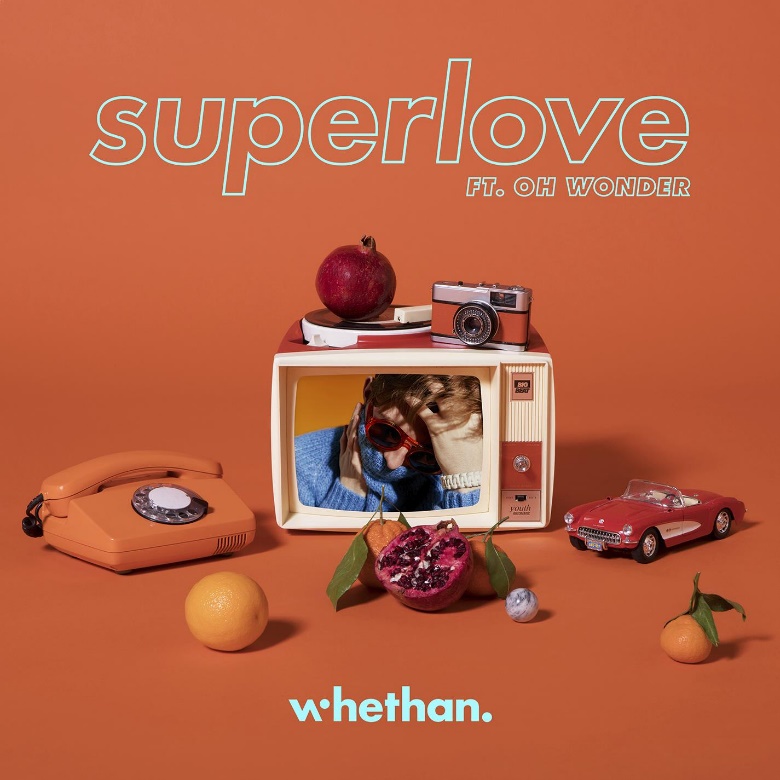 "Being able to collaborate with Oh wonder was such an honor. I have been a fan of them and their music for a long time. So excited to show this song because it takes me to such a happy place. Josephine and Anthony were amazing to work with and couldn’t be happier with this final product."-Whethan“Working with Ethan on 'Superlove' was magic. We had a day together in a studio in LA and wrote 'Superlove' within half an hour of sitting down with him. We went to get pizza, came back and knew we had written something cool. This is our first collaboration with another artist and we are so hyped to be doing that with Whethan. We love what's he done with the production and he instantly knew how the song should sound. Whethan is a true talent.”-Oh Wonder Fresh off a buzzing second Coachella appearance and the release of his recent “Be Like You” with BROODS, Whethan returns with a new collaboration, “Superlove” featuring the London-based alt-pop duo Oh Wonder. Out today via Big Beat Records, the song is another chapter in Whethan’s ever-evolving sound and unparalleled production – beginning with a beautifully simplistic beat and Oh Wonder’s Josephine Vander Gucht’s seductive vocals; it quickly erupts into irresistible tropical rhythm – LISTEN HERE! Whethan’s headlining “Life of a Wallflower” tour kicks off in San Marcos, Texas at The Marc on September 13th. Advanced tickets will be available as an artist presale on Tuesday, June 19th 10am local time, alongside a Spotify presale on Wednesday, June 20th 10am local time and venue presale on Thursday, June 21st 10am local time. The general on-sale for tickets on Friday, June 22nd 10 am local time will be available to fans by logging onto http://whethan.com/tour/ . Whethan is the brainchild of the 19-year-old Chicago-born producer Ethan Snoreck. On the heels of a  string of high-profile, chart-topping collaborations, including one with Dua Lipa called “High” off the “Fifty Shades Freed” soundtrack, as well as “love gang” (ft. Charli XCX), “Savage” (ft. Flux Pavilion & MAX), and “Good Nights” (ft. Mascolo), Whethan is just getting started.Whethan first made a name for himself as a SoundCloud producer, remixing tracks for Louis The Child (“It’s Strange”), ZAYN (“Pillow Talk”) and Ty Dolla $ign (“Blasé feat. Future & Rae Sremmurd”) which all surpassed 2.5 million plays, before releasing a groundbreaking original cut – “Savage” (feat. Flux Pavilion & MAX)” – having amassed over 25 million streams worldwide. “Love gang” (feat. Charli XCX) was the next chapter in Whethan’s already ground-breaking discography, kicking off with clanging, discordant synths transposed with Charli XCX’s dazzling vocals, before exploding into an ethereal, hook-laden chorus. Gaining early attention from the likes of Skrillex and Flux Pavilion, Whethan continued to rise through the ranks building a loyal fanbase that’s led him on the meteoric rise he’s on today. ###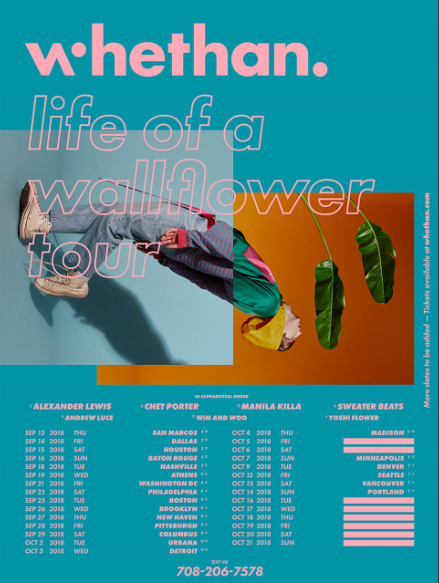 HI-RES DOWNLOADWHETHAN“LIFE OF A WALLFLOWER” TOUR DATES(PHASE 1 OF 2 PLUS ADDITIONAL FESTIVAL DATES)Festival Dates: WHETHAN“LIFE OF A WALLFLOWER” TOUR DATESSept 13 – San Marcos, TX @ The MarcSept 14 – Dallas, TX @ Stereo Live DallasSept 15 – Houston, TX @ Stereo Live HoustonSept 16 – Baton Rouge, LA @ Varsity TheatreSept 18 – Nashville, TN @ Exit InSept 19 – Athens, GA @ Georgia TheatreSept 21 – Washington, DC @ 9:30 Club Sept 22 – Philadelphia, PA @ Union TransferSept 25 – Boston, MA @ RoyaleSept 26 – Brooklyn, NY @ Brooklyn SteelSept 27 – New Haven, CT @ Toad's PlaceSept 28 – Pittsburgh, PA @ Spirit HallSept 29 – Columbus, OH @ Skully'sOct 2 – Urbana, IL @ Canopy ClubOct 3 – Detroit, MI @ Majestic TheatreOct 4 – Madison, WI @ The SylveeOct 5 – Chicago, IL @ Concord Music HallOct 6 – Chicago, IL @ Concord Music HallOct 7 – Minneapolis, MN @ Skyway TheatreOct 9 – Denver, CO @ Ogden TheatreOct 12 – Seattle, WI @ Showbox SoDoOct 13 – Vancouver, BC @ Commodore BallroomOct 14 – Portland, ME @ Wonder BallroomOct 16 – San Luis Obispo, CA @ Fremont TheaterOct 17 – Santa Cruz, CA @ Catalyst ClubOct 18 – San Francisco, CA @ Warfield Theatre Oct 19 – Santa Ana, CA @ The ObservatoryOct 20 – Los Angeles, CA @ The NovoOct 21 – San Diego, CA @ The Observatory North Park 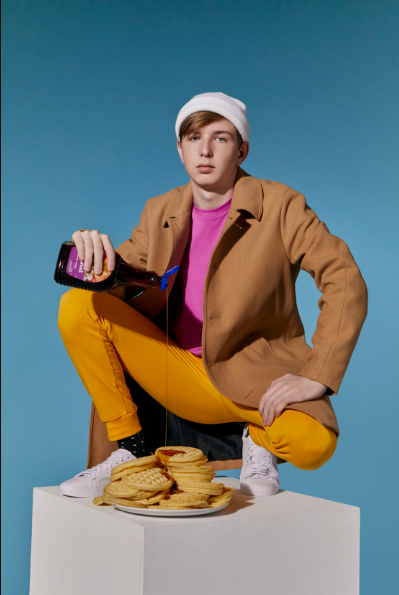 (Click for Hi-Res | Photo credit: Jimmy Fontaine)Connect with @WhethanMusic: Facebook | Twitter | Instagram | SoundCloud | YouTubeFor press assets: http://press.wearebigbeat.com/artists/whethan/ For more information: http://belikeyou.whethan.com/Press Contact:Jordan Danielle Frazes Head of Publicity, Big Beat RecordsJordan.Frazes@atlanticrecords.com 